SIERRA NEVADA VERANO 2024.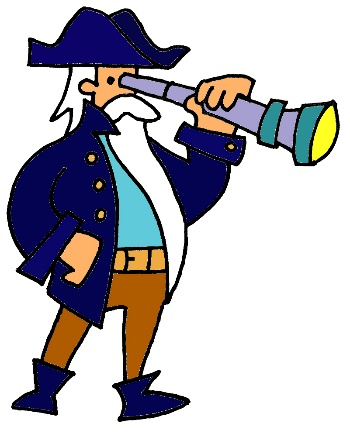 “Un Mar de Aventuras”DATOS DEL PARTICIPANTE. En cumplimiento de lo establecido en la Ley Orgánica 3/2018, de 5 de diciembre, de Protección de Datos Personales y garantía de los derechos digitales que se adapta a lo establecido por el Reglamento (UE) 2016/679 del Parlamento Europeo y del Consejo de 27 de abril de 2016 de Protección de Datos, en adelante RGPD, le informamos de que sus datos personales y/o los de sus hijos/as que nos facilite a través de este contrato o por cualquier otro medio, serán incluidos en los ficheros responsabilidad de CENTRO INTEGRAL DE ESTUDIOS MEDIOAMBIENTALES CIEMPIES, S.C.A.,  para gestionar su matriculación en las actividades docentes solicitadas, mantener la comunicación con el alumno y/o con sus padres/tutores, facturar nuestros servicios así como para remitirle información por cualquier medio, incluidos medios electrónicos, sobre otros cursos o actividades que pudieran ser de su interés. Sus datos serán comunicados a las entidades correspondientes cuando para la organización de actividades y/ o expedición de títulos sea necesario.  Ponemos en su conocimiento que se le solicitará el consentimiento expreso consignado en las casillas que aparecen en el Anexo de este documento para el uso de los datos de los alumnos/as con las finalidades indicadas en el mismo. Puede ejercer sus derechos de acceso, rectificación, cancelación, oposición y portabilidad dirigiéndose al responsable, por escrito junto con fotocopia de su DNI o documento que acredite su identidad, a la siguiente dirección: C/ TOLEDO, LOCAL 6. 18194 CHURRIANA DE LA VEGA. GRANADA o enviando mail a ciempies_100@hotmail.com.Inscripciones a partir del 8 de abril.Pago por cuenta: La Rural - ES77 3023 0084 1453 4095 0400Indicar el número del DNI de la persona que realiza el pago junto con el nombre del participante y el turno. Por favor, mandar al correo electrónico el resguardo del pagoNOMBRE:APELLIDOS:APELLIDOS:APELLIDOS:FECHA NACIMIENTO:FECHA NACIMIENTO:EDAD:EDAD:NOMBRE DE LAS PERSONAS DE CONTACTO:MADRE:                                                                 PADRE:                                                OTROS:NOMBRE DE LAS PERSONAS DE CONTACTO:MADRE:                                                                 PADRE:                                                OTROS:NOMBRE DE LAS PERSONAS DE CONTACTO:MADRE:                                                                 PADRE:                                                OTROS:NOMBRE DE LAS PERSONAS DE CONTACTO:MADRE:                                                                 PADRE:                                                OTROS:DOMICILIO:DOMICILIO:DOMICILIO:DOMICILIO:LOCALIDAD:LOCALIDAD:LOCALIDAD:CODIGO POSTAL:TELEFONOS:TELEFONOS:TELEFONOS:TELEFONOS:CORREO ELECTRÓNICO:CORREO ELECTRÓNICO:CORREO ELECTRÓNICO:CORREO ELECTRÓNICO:ALERGIAS:ALERGIAS:ALERGIAS:ALERGIAS:TURNO O TURNOS SOLICITADOS:TURNO O TURNOS SOLICITADOS:TURNO O TURNOS SOLICITADOS:TURNO O TURNOS SOLICITADOS:¿PRECISA LUDOESPERA?                                          ¿PRECISA SERVICIO MATINAL?                                                                                                                                                                     Hora de llegada: ¿PRECISA LUDOESPERA?                                          ¿PRECISA SERVICIO MATINAL?                                                                                                                                                                     Hora de llegada: ¿PRECISA LUDOESPERA?                                          ¿PRECISA SERVICIO MATINAL?                                                                                                                                                                     Hora de llegada: ¿PRECISA LUDOESPERA?                                          ¿PRECISA SERVICIO MATINAL?                                                                                                                                                                     Hora de llegada: ¿PRECISA COMEDOR?                                        TAPER DE CASA                                                     SERVICIO DE CÁTERIN  ¿PRECISA COMEDOR?                                        TAPER DE CASA                                                     SERVICIO DE CÁTERIN  ¿PRECISA COMEDOR?                                        TAPER DE CASA                                                     SERVICIO DE CÁTERIN  ¿PRECISA COMEDOR?                                        TAPER DE CASA                                                     SERVICIO DE CÁTERIN  OBSERVACIONES:OBSERVACIONES:OBSERVACIONES:OBSERVACIONES: